Name___________________________________	Date____________________Criminal Justice System and the Courts Crossword Puzzle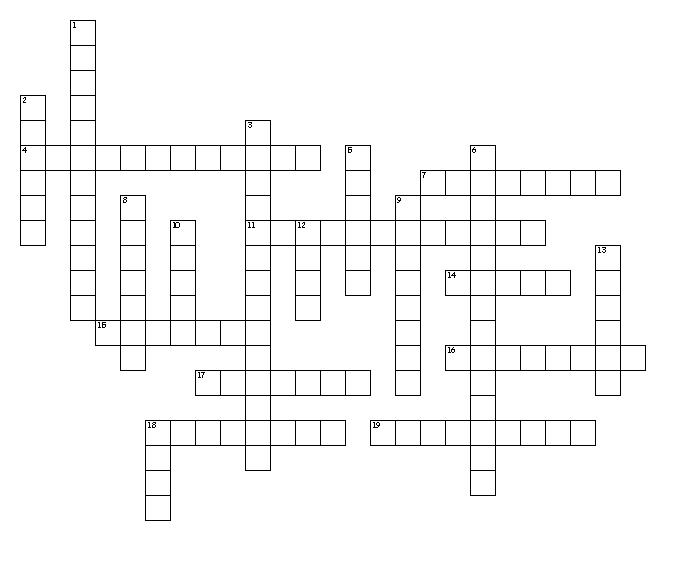 AcrossThe highest court in the federal systemThere are 254 of these in TexasDocument that created the judicial branchType of case that deals with an individual’s private rightsCourt system that deals with United States lawsType of case when someone is accused of committing a crimeThere are 18 Statutory _______Courts in TexasCourt that hears felony cases in TexasMeans by which federal judges are placed in officeDownThe Court of Criminal Appeals hears these appeals in the state of TexasThere are two courts of last _______ in TexasHears cases of city ordinance violationsThe Texas Supreme Court is located hereThe Supreme Court's authority to decide what is constitutional, as decided in Marbury v. MadisonMeans by which judges in Texas are placed in officeJustice of the Peace does not have to be a licensed one of theseCourt system that deals with state lawsNumber of Supreme Court justicesWhat an appellate court hears from a lower courtTwo court systems in the United StatesCriminal Justice System and the Courts Crossword Puzzle Word BankAppealAppointedAttorneyAustinCivilConstitutionCountiesCriminalDeath PenaltyDistrictDualElectedFederalJudicial ReviewMunicipal CourtNineProbateResortStateSupreme Court